	О выполнении поручений Протокола № 2 заседании Комиссии по координации работы по противодействию коррупции в Республике Адыгея от 21 июня 2017 годаВ целях выполнения поручений Протокола № 2 заседании Комиссии по координации работы по противодействию коррупции в Республике Адыгея от 21 июня 2017 года Министерством финансов Республики Адыгея  проведена следующая работа.Отделом правовой и кадровой политики проведен комплекс дополнительных организационных и  разъяснительных мер по соблюдению лицами, замещающими  должности государственной гражданской службы Республики Адыгея в Министерстве финансов Республики Адыгея ограничений, запретов и по исполнению обязанностей, установленных в целях противодействия коррупции. В целях повышения уровня знаний гражданских служащих по вопросам, связанным с противодействием коррупции  до лиц, замещающих должности государственной гражданской службы в Министерстве финансов Республики Адыгея доведены положения федерального законодательства о противодействии коррупции, в том числе направленные  на предотвращение нарушения законодательства и урегулирования конфликта интересов.В целях исключения нарушения ограничений и запретов, установленных законодательством о государственной гражданской службе  все государственные гражданские служащие Министерства финансов ознакомлены с общими принципами служебного поведения государственных служащих, а также с нормативными правовыми актами в области противодействия коррупции. Государственные гражданские служащие Министерства финансов Республики Адыгея персонально под роспись ознакомлены с разработанной Управлением государственной службы и кадровой политики Администрации Главы Республики Адыгея и Кабинета Министров Республики Адыгея Памяткой о предотвращении случаев возникновения конфликта интересов на государственной гражданской службе Республики Адыгея и порядке их урегулирования.	Государственные гражданские служащие Министерства финансов Республики Адыгея персонально под роспись ознакомлены с разработанным Министерством труда и социальной защиты Российской Федерации Обзором рекомендаций по осуществлению комплекса организационных, разъяснительных и иных мер по недопущению должностными лицами поведения, которое может восприниматься окружающими как обещание  дачи взятки или предложение дачи взятки либо как согласие принять взятку или как просьба о даче взятки.В целях недопущения конфликта интересов разработан и утвержден приказ Министерства финансов Республики Адыгея от 01.04.2016 г. № 66-А «О порядке сообщения лицами, замещающими должности государственной гражданской службы Республики Адыгея  в Министерстве финансов Республики Адыгея, о возникновении личной заинтересованности при исполнении должностных обязанностей, которая приводит или может привести к конфликту интересов».Руководителями структурных подразделений Министерства, отделом правовой и кадровой политики постоянно проводится работа по выявлению случаев возникновения конфликта интересов и скрытой аффилированности, за истекший период текущего года  случаев конфликта интересов, одной из сторон которого являются лица, замещающие должности государственной гражданской службы Республики Адыгея, в Министерстве финансов Республики Адыгея не выявлено.МИНИСТЕРСТВО ФИНАНСОВРЕСПУБЛИКИ АДЫГЕЯ385000, г. Майкоп,ул. Пионерская, 199, тел. 52-27-17E-mail: minfin@maykop.ruМИНИСТЕРСТВО ФИНАНСОВРЕСПУБЛИКИ АДЫГЕЯ385000, г. Майкоп,ул. Пионерская, 199, тел. 52-27-17E-mail: minfin@maykop.ru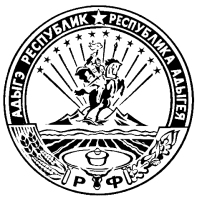 АДЫГЭ РЕСПУБЛИКЭМФИНАНСХЭМК1Э И МИНИСТЕРСТВ385000, къ. Мыекъуапэ,ур. Пионерскэр, 199, тел.52-27-17E-mail: minfin@maykop.ru№ ______________ от _______________На № _____________ от _________________№ ______________ от _______________На № _____________ от _________________№ ______________ от _______________На № _____________ от _________________